Component Library Usability StudyCall for participants – pilot studyParticipants Needed for IRS.gov Usability ResearchBedford and McLean CampusWe are looking for participants for a pilot usability test of IRS.gov. As a participant, you will be asked to perform typical activities on the website and answer a few questions about them. This is an approximately 20-minute time commitment in September and October 2018.Eligible participants: Are a MITRE employee Are a U.S. citizenDo not primarily work on tasks for an IRS sponsorAre not a MITRE Human Factors Engineer If interested, please email ___@mitre.org with the subject line "IRS.gov Usability Interest."What’s the research?This study aims to pilot large scale, quantitative usability testing for improving key design components of IRS.gov. The research team will pilot two usability studies to ensure the questions and tasks are understood by participants. Your participation contributes to work making IRS.gov more usable!Call for participants – IRS.gov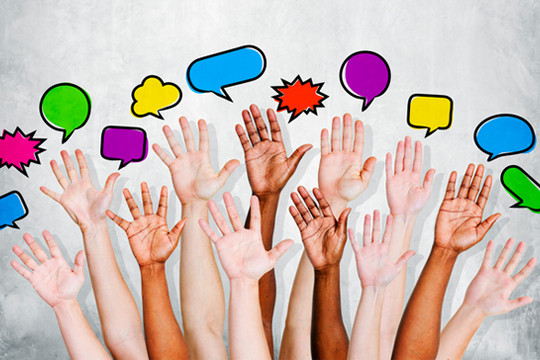 Help Improve IRS.govParticipate in a usability study to improve the design of IRS.govLearn More [link to Welcome Message]Welcome MessagePage 1Thank you for your interest in participating in an evaluation of IRS.gov. You will be asked to answer 6 voluntary questions about yourself, complete up to 5 tasks, and provide your opinion on completing each task. Your participation will take approximately 10 to 15 minutes.Our goal is to see how easy or difficult you find the IRS.gov to use. We want to know how easy we have made it for people to use the site. There are no right or wrong answers.Link to Usability StudyPage 2Thank you for joining this usability study.You will be asked to answer 6 voluntary questions about yourself, complete up to 5 tasks, and provide your opinion on completing each task. Your participation will take approximately 10 to 15 minutes.The Paperwork Reduction ActThe Paperwork Reduction Act requires that the IRS display an OMB control number on all public information requests. The OMB Control Number for this study is 1545-2256. Also, if you have any comments regarding the time estimates associated with this study or suggestions on making this process simpler, please write to: Internal Revenue ServiceTax Products Coordinating CommitteeSE:W:CAR:MP:T:T:SP1111 Constitution Ave. NWWashington, DC 20224Participant Questionnaire1) What is your gender?MaleFemaleOtherPrefer not to say2) What category describes your current age?17 years and under18 to 24 years25 to 34 years35 to 44 years45 to 54 years55 to 64 years65 to 74 years75 to 84 years85 years and overPrefer not to say3) How do you primarily access the internet?Cell Phone/Smart PhoneTabletDesktop/Laptop Computer4) How often do you use the Internet?DailyWeeklyMonthlyLess than once a monthAlmost never5) Have you ever, or do you currently work for any of the following?Tax Services Industry (e.g., Enrolled Agent, Certified Public Accountant, Tax Attorney or other tax professional)Department of the TreasuryInternal Revenue Service (IRS)I have not worked for any of the above6) How often do you visit IRS.gov?DailyWeeklyMonthlyLess than once a monthAlmost neverProcedure and TasksThe usability test will be administered by an unmoderated usability testing service. After completing the participant questionnaire, a participant will see the user task and its associated URL in one of two conditions (accordion or plaint text, flat or shaded button). Each URL will be a HTML-only prototype version of IRS.gov. Links on the page will only link to other prototype pages. No links to IRS.gov or other website pages will be included. The web pages will be clearly marked as a notional prototype. Post-Task Questionnaire (Single Ease Question)Overall, how difficult or easy was the task to complete? Use the seven-point rating scale format below. Very difficultNeutralVery easyReference: https://measuringu.com/seq10/ Thank You MessageThank you for participating in a usability study of IRS.gov. Your participation contributes to making IRS.gov more usable!TestPage Title URLUser TaskAccordionCredits & Deductions for Individualshttps://www.irs.gov/credits-deductions-for-individualsLearn about the tax rules that apply when you sell your residence. AccordionThe Identity Protection PIN (IP PIN)https://www.irs.gov/identity-theft-fraud-scams/the-identity-protection-pin-ip-pinYou got an Identity Protection PIN to prevent someone else from fraudulently filing your tax return, but you have since forgotten what your pin is. Find information about what you should do next.Accordion Additional Information on Payment Planshttps://www.irs.gov/payments/payment-plans-installment-agreementsYou recently set up a payment plan to pay what you owe on your taxes. Find where to view your transactions along with the current amount you owe.ButtonRefundshttps://www.irs.gov/refundsInformation about your social security benefits never came in the mail. Find how to get another form.ButtonInteractive Tax Assistant (ITA)https://www.irs.gov/help/ita Find information on how to get tax benefits based on how much money you make.ButtonIRS Withholding Calculatorhttps://www.irs.gov/individuals/irs-withholding-calculatorAccess the online tool to help you figure out the right amount of tax that should be withheld from your paycheck.FillerTranscript Types and Ways to Order Themhttps://www.irs.gov/individuals/tax-return-transcript-types-and-ways-to-order-themFind information how to order a tax transcript by mail.FillerForms, Instructions and Publicationshttps://www.irs.gov/forms-instructionsAs a small business owner, find the form for withholding income taxes for employees. 